Massachusetts Board of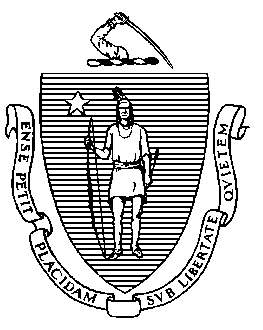 Elementary and Secondary Education75 Pleasant Street, Malden, Massachusetts 02148-4906 	Telephone: (781) 338-3000                                                                                                                 TTY: N.E.T. Relay 1-800-439-2370MEMORANDUM At the meeting of the Board of Elementary and Secondary Education (Board) on June 27, 2023, the Commissioner’s Performance Evaluation Committee presented its recommendation on Commissioner Jeffrey C. Riley’s fifth year of performance in FY2023. The report is posted under item 7 on the June 27 agenda.  After reviewing the report on June 27, the Board voted as follows:VOTED:	that the Board of Elementary and Secondary Education approves the Commissioner’s performance evaluation for 2022-23, as recommended by the Board’s committee. The Board commends Commissioner Riley and his team for significant accomplishments over the past year and looks forward to working collaboratively with the Commissioner to lead us through the aftermath of the pandemic and beyond. The vote was 9-0-1. (Member Fisher, newly appointed to the Board, abstained.)Following up on the evaluation vote, I am recommending that the Board consider and vote on a salary adjustment for the Commissioner at the September 19, 2023 meeting. By statute, the Commissioner “shall receive a salary to be determined by the Board.” Mass. Gen. Laws chapter 15, section 1F. I recommend that the Board approve an adjustment consistent with the salary increases that the Commonwealth’s Human Resources Division (HRD) announced on July 26, 2023 for all eligible managers in the executive branch. The Board vote is necessary so the Commissioner can participate in the HRD-approved salary adjustment. A motion is attached for your consideration. Attachment:Board of Elementary and Secondary Education Meeting: September 19, 2023Agenda Item: Follow-up on Commissioner’s EvaluationMOVED:	that the Board of Elementary and Secondary Education approves a salary adjustment for Commissioner Riley consistent with the salary increases that the Commonwealth’s Human Resources Division (HRD) announced on July 26, 2023 for all eligible managers in the executive branch.  The Board commends Commissioner Riley and his team for significant accomplishments over the past year and thanks the Commissioner for his service. Katherine CravenChairTo:Members of the Board of Elementary and Secondary EducationFrom:	Katherine Craven, Chair Date:	September 12, 2023Subject:Follow-up on Commissioner’s Evaluation